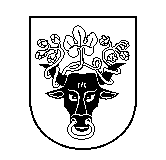 Pasvalio Lopšelio-darželio ,,EGLUTĖ“ direktoriusįsakymasDėl supaprastintų mažos vertės viešųjų pirkimų taisyklių patvirtinimo (nauja redakcija)2015 m. kovo 23 d. Nr. DV-29Pasvalys	Vadovaudamasi Lietuvos Respublikos Viešųjų pirkimų įstatymo 85stripsnio 2 dalimi	1. P a k e i č i u  Pasvalio lopšelio-darželio ,,Eglutė“ supaprastintų mažos vertės viešųjų pirkimų taisykles, patvirtintas Pasvalio lopšelio-darželio „Eglutė“ direktoriaus 2015 m. sausio 6 d. įsakymu Nr. DV-1 „Dėl supaprastintų mažos vertės viešųjų pirkimų taisyklių patvirtinimo“ (toliau – Taisyklės) ir išdėstau jas nauja redakcija (pridedama).	2. P a v e d u  Pasvalio lopšelio-darželio „Eglutė“ direktoriaus pavaduotojai ūkiui Gražinai Gudienei ne vėliau kaip per 3 darbo dienas nuo šio įsakymo įsigaliojimo dienos paskelbti Taisykles Centrinėje viešųjų pirkimų informacinėje sistemoje ir Viešųjų pirkimų tarnybos interneto tinklalapyje www.vpt.lt.Lopšelio-darželio direktorė							Regina Šatienė